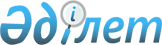 О внесении изменений в решение областного маслихата от 6 декабря 2011 года № 39/448 "Об областном бюджете на 2012-2014 годы"Решение Мангистауского областного маслихата от 05 сентября 2012 года       № 6/72. Зарегистрировано Департаментом юстиции Мангистауской области 12 сентября 2012 года № 2146

      В соответствии с Бюджетным кодексом Республики Казахстан от 4 декабря 2008 года и Законом Республики Казахстан от 23 января 2001 года «О местном государственном управлении и самоуправлении в Республике Казахстан» Мангистауский областной маслихат РЕШИЛ:



      1. Внести в решение областного маслихата от 6 декабря 2011 года № 39/448 «Об областном бюджете на 2012-2014 годы» (зарегистрировано в Реестре государственной регистрации нормативных правовых актов за № 2116, опубликовано в газете «Огни Мангистау» от 24 декабря 2011 года № 218) следующие изменения:



      Утвердить областной бюджет на 2012-2014 годы согласно приложению соответственно, в том числе на 2012 год в следующих объемах:



      1) доходы - 81 996 687 тысяч тенге, в том числе по:

      налоговым поступлениям – 35 510 788 тысяч тенге;

      неналоговым поступлениям – 3 658 895 тысяч тенге;

      поступлениям от продажи основного капитала – 8 968 тысяч тенге;

      поступлениям трансфертов – 42 818 036 тысяч тенге;



      2) затраты - 85 393 722 тысячи тенге;



      3) чистое бюджетное кредитование – 7 052 804 тысячи тенге, в том числе:

      бюджетные кредиты – 7 249 773 тысячи тенге;

      погашение бюджетных кредитов – 196 969 тысяч тенге;



      4) сальдо по операциям с финансовыми активами – 1 505 400 тысяч тенге, в том числе:

      приобретение финансовых активов – 1 505 400 тысяч тенге;

      поступления от продажи финансовых активов государства – 0 тенге;



      5) дефицит (профицит) бюджета – 11 955 238 тысяч тенге;



      6) финансирование дефицита (использование профицита) бюджета – 11 955 238 тысяч тенге.



      в пункте 2:



      в подпункте 1):

      «Тупкараганскому району» цифры «64,0» заменить цифрами «100»;

      «городу Жанаозен» цифры «64,5» заменить цифрами «66,0».



      в подпункте 2):

      «Каракиянскому району» цифры «79,9» заменить цифрой «0»;

      «Тупкараганскому району» цифру «0» заменить цифрами «100»;

      «городу Актау» цифру «0» заменить цифрами «100»;

      «городу Жанаозен» цифру «0» заменить цифрами «100».



      в подпункте 3):

      «Тупкараганскому району» цифру «0» заменить цифрами «100»;

      «Мунайлинскому району» цифры «100» заменить цифрой «65,7»;

      «городу Актау» цифру «0» заменить цифрами «44,7»;

      «городу Жанаозен» цифру «0» заменить цифрами «100».



      в подпункте 4):

      «городу Актау» цифру «0» заменить цифрами «100».



      в подпункте 5):

      «Тупкараганскому району» цифры «63,9» заменить цифрами «100»;

      «городу Актау» цифры «22,1» заменить цифрами «19,5»;

      «городу Жанаозен» цифры «64,6» заменить цифрами «68,6».



      в подпункте 6):

      «Бейнеускому району» цифры «57,4» заменить цифрами «100»;

      «Мангистаускому району» цифры «13,3» заменить цифрами «100»;

      «городу Актау» цифру «0» заменить цифрами «100»;

      «городу Жанаозен» цифру «0» заменить цифрами «100».



      в пункте 3:



      добавить абзац следующего содержания:

      Предусмотреть в областном бюджете на 2012 год объемы целевых текущих трансфертов в бюджеты районов и городов на компенсацию потерь в сумме 942 222 тысячи тенге, в том числе:

      Бейнеускому району – 288 978 тысяч тенге;

      Мангистаускому району – 531 410 тысяч тенге;

      Тупкараганскому району – 121 834 тысячи тенге.



      в пункте 4:

      цифры «3 007 696» заменить цифрами «3 510 912».

      «Каракиянскому району» цифры «912 697» заменить цифрами «1 415 913».



      в пункте 13:

      цифры «290 661» заменить цифрами «382 161».



      2. Настоящее решение вводится в действие с 1 января 2012 года.      Председатель сессии А. Суйебаев      Секретарь областного

      маслихата Б. Жусупов      «СОГЛАСОВАНО»      Начальник государственного

      учреждения «Управление экономики

      и бюджетного планирования

      Мангистауской области»

      Ш. Ильмуханбетова

      05 сентября 2012 г.

П Р И Л О Ж Е Н И Е 1

к решению областного маслихата

от 5 сентября 2012 года № 6/72 

Областной бюджет на 2012 год
					© 2012. РГП на ПХВ «Институт законодательства и правовой информации Республики Казахстан» Министерства юстиции Республики Казахстан
				Кат.
Кл
Пдк
Спк
Наименование 
Сумма, тыс. тенге
1
2
3
1. ДОХОДЫ81 996 6871HАЛОГОВЫЕ ПОСТУПЛЕHИЯ35 510 78801Подоходный налог 15 861 5422Индивидуальный подоходный налог15 861 54203Социальный налог13 826 9091Социальный налог13 826 90905Внутренние налоги на товары, работы и услуги5 822 3373Поступления за использование природных и других ресурсов5 821 6514Сборы за ведение предпринимательской и профессиональной деятельности6862HЕHАЛОГОВЫЕ ПОСТУПЛЕHИЯ3 658 89501Доходы от государственной собственности34 0901Поступления части чистого дохода государственных предприятий5 6614Доходы на доли участия в юридических лицах, находящихся в государственной собственности 6515Доходы от аренды имущества, находящегося в государственной собственности22 0007Вознаграждения (интересы) по бюджетным кредитам, выданным из государственного бюджета5 77802Поступления от реализации товаров (работ, услуг) государственными учреждениями, финансируемыми из государственного бюджета5771Поступления от реализации товаров (работ, услуг) государственными учреждениями, финансируемыми из государственного бюджета57703Поступления денег от проведения государственных закупок, организуемых государственными учреждениями, финансируемыми из государственного бюджета1151Поступления денег от проведения государственных закупок, организуемых государственными учреждениями, финансируемыми из государственного бюджета11504Штрафы, пеня, санкции, взыскания, налагаемые государственными учреждениями, финансируемыми из государственного бюджета, а также содержащимися и финансируемыми из бюджета (сметы расходов) Национального Банка Республики Казахстан39 0811Штрафы, пени, санкции, взыскания, налагаемые государственными учреждениями, финансируемыми из государственного бюджета, а также содержащимися и финансируемыми из бюджета (сметы расходов) Национального Банка Республики Казахстан, за исключением поступлений от организаций нефтяного сектора 39 08106Прочие неналоговые поступления3 585 0321Прочие неналоговые поступления3 585 0323ПОСТУПЛЕНИЯ ОТ ПРОДАЖИ ОСНОВНОГО КАПИТАЛА8 96801Продажа государственного имущества, закрепленного за государственными учреждениями8 9681Продажа государственного имущества, закрепленного за государственными учреждениями8 9684ПОСТУПЛЕНИЯ ТРАНСФЕРТОВ42 818 03601Трансферты из нижестоящих органов государственного управления4 163 5702Трансферты из районных (городских) бюджетов4 163 57002Трансферты из вышестоящих органов государственного управления37 154 4661Трансферты из республиканского бюджета37 154 46603Трансферты в бюджеты областей, городов Астаны и Алматы1 500 0001Взаимоотношения областного бюджета, бюджета городов Астаны и Алматы с другими областными бюджетами, бюджетами городов Астаны и Алматы 1 500 000Фгр
Адм
Пр.
Ппр
Наименование 
Сумма, тыс. тенге
1
2
3
2. ЗАТРАТЫ85 393 72201Государственные услуги общего характера1 170 511110Аппарат маслихата области29 858001Услуги по обеспечению деятельности маслихата области23 958002Создание информационных систем3 000003Капитальные расходы государственного органа2 900282Ревизионная комиссия области69 399001Услуги по обеспечению деятельности ревизионной комиссии области 63 799003Капитальные расходы государственного органа5 600120Аппарат акима области863 824001Услуги по обеспечению деятельности акима области501 213002Создание информационных систем250 000004Капитальные расходы государственного органа112 611257Управление финансов области85 183001Услуги по реализации государственной политики в области исполнения местного бюджета и управления коммунальной собственностью72 917009Приватизация, управление коммунальным имуществом, постприватизационная деятельность и регулирование споров, связанных с этим3 142010Учет, хранение, оценка и реализация имущества, поступившего в коммунальную собственность7 490013Капитальные расходы государственного органа1 634109Проведение мероприятий за счет резерва Правительства Республики Казахстан на неотложные затраты258Управление экономики и бюджетного планирования области122 247001Услуги по реализации государственной политики в области формирования и развития экономической политики, системы государственного планирования и управления области112 094005Капитальные расходы государственного органа2 153110Экономическая экспертиза бюджетных инвестиций, планируемых посредством участия государства в уставном капитале юридических лиц8 00002Оборона65 801250Управление по мобилизационной подготовке, гражданской обороне и организации предупреждения и ликвидации аварий и стихийных бедствий области61 901001Услуги по реализации государственной политики на местном уровне в области мобилизационной подготовки, гражданской обороны, организации предупреждения и ликвидации аварий и стихийных бедствий18 257003Мероприятия в рамках исполнения всеобщей воинской обязанности9 228004Мероприятия гражданской обороны областного масштаба3 513005Мобилизационная подготовка и мобилизация областного масштаба22 397007Подготовка территориальной обороны и территориальная оборона областного масштаба1 756009Капитальные расходы государственного органа6 750271Управление строительства области3 900002Развитие объектов мобилизационной подготовки и чрезвычайных ситуаций3 90003Общественный порядок, безопасность, правовая, судебная, уголовно-исполнительная деятельность4 236 131252Исполнительный орган внутренних дел, финансируемый из областного бюджета3 531 675001Услуги по реализации государственной политики в области обеспечения охраны общественного порядка и безопасности на территории области2 990 335003Поощрение граждан, участвующих в охране общественного порядка1 829006Капитальные расходы государственного органа295 861008Обеспечение безопасности дорожного движения за счет целевых текущих трансфертов из республиканского бюджета8828013Услуги по размещению лиц, не имеющих определенного места жительства и документов45 145014Организация содержания лиц, арестованных в административном порядке59 715015Организация содержания служебных животных 27 739019Содержание, материально-техническое оснащение дополнительной штатной численности миграционной полиции за счет целевых трансфертов из республиканского бюджета65 965020Содержание и материально-техническое оснащение центра временного размещения оралманов и центра адаптации и интеграции оралманов за счет целевых трансфертов из республиканского бюджета33 666021Содержание штатной численности, осуществляющей обслуживание режимных стратегических объектов за счет целевых трансфертов из республиканского бюджета2 592271Управление строительства области704 456003Развитие объектов органов внутренних дел 704 45604Образование12 282 204252Исполнительный орган внутренних дел, финансируемый из областного бюджета53 143007Повышение квалификации и переподготовка кадров53 143253Управление здравоохранения области126 977003Повышение квалификации и переподготовка кадров10 423034Капитальные расходы государственных организаций образования системы здравоохранения9 911043Подготовка специалистов в организациях технического и профессионального, послесреднего образования 106 643260Управление туризма, физической культуры и спорта области849 368006Дополнительное образование для детей и юношества по спорту849 368261Управление образования области6 406 477001Услуги по реализации государственной политики на местном уровне в области образования 51 077003Общеобразовательное обучение по специальным образовательным учебным программам435 033005Приобретение и доставка учебников, учебно-методических комплексов для областных государственных учреждений образования13 696006Общеобразовательное обучение одаренных детей в специализированных организациях образования318 624007Проведение школьных олимпиад, внешкольных мероприятий и конкурсов областного масштаба245 199011Обследование психического здоровья детей и подростков и оказание психолого-медико-педагогической консультативной помощи населению77 226012Реабилитация и социальная адаптация детей и подростков с проблемами в развитии26 861024Подготовка специалистов в организациях технического и профессионального образования2 375 446027Целевые текущие трансферты бюджетам районов (городов областного значения) на реализацию государственного образовательного заказа в дошкольных организациях образования1 219 155029Методическая работа147 412033Целевые текущие трансферты из республиканского бюджета бюджетам районов (городов областного значения) на ежемесячные выплаты денежных средств опекунам (попечителям) на содержание ребенка сироты (детей-сирот), и ребенка (детей), оставшегося без попечения родителей98 582034Обновление и переоборудование учебно-производственных мастерских, лабораторий учебных заведений технического и профессионального образования125 000042Целевые текущие трансферты из республиканского бюджета бюджетам районов (городов областного значения) на обеспечение оборудованием, программным обеспечением детей-инвалидов, обучающихся на дому66 445045Целевые текущие трансферты из республиканского бюджета бюджетам районов (городов областного значения) на увеличение размера доплаты за квалификационную категорию учителям школ и воспитателям дошкольных организации образования332 693047Установление доплаты за организацию производственного обучения мастерам производственного обучения организаций технического и профессионального образования за счет трансфертов из республиканского бюджета49 245048Целевые текущие трансферты бюджетам районов (городов областного значения) на оснащение учебным оборудованием кабинетов физики, химии, биологии в государственных учреждениях основного среднего и общего среднего образования102 425052Повышение квалификации, подготовка и переподготовка кадров в рамках реализации Программы занятости 2020568 117061Целевые текущие трансферты из республиканского бюджета бюджетам районов (городов областного значения) на повышение оплаты труда учителям, прошедшим повышение квалификации по учебным программам АОО «Назарбаев Интеллектуальные школы»13 527063Повышение оплаты труда учителям, прошедшим повышение квалификации по учебным программам АОО «Назарбаев Интеллектуальные школы» за счет трансфертов из республиканского бюджета714113Целевые текущие трансферты из местных бюджетов140 000271Управление строительства области4 846 239007Целевые трансферты на развитие из республиканского бюджета бюджетам районов (городов областного значения) на строительство и реконструкцию объектов образования4 121 096008Целевые трансферты на развитие из областного бюджета бюджетам районов (городов областного значения) на строительство и реконструкцию объектов образования104 802037Строительство и реконструкция объектов образования 620 34105Здравоохранение17 971 261253Управление здравоохранения области11 442 955001Услуги по реализации государственной политики на местном уровне в области здравоохранения70 345005Производство крови, ее компонентов и препаратов для местных организаций здравоохранения149 089006Услуги по охране материнства и детства81 798007Пропаганда здорового образа жизни80 295008Реализация мероприятий по профилактике и борьбе со СПИД в Республике Казахстан15 959009Оказание медицинской помощи лицам, страдающим туберкулезом, инфекционными заболеваниями, психическими растройствами и расстройствами поведения, в том числе связанные с употреблением психоавктивных веществ2 037 855010Оказание амбулаторно-поликлинической помощи населению за исключением медицинской помощи, оказываемой из средств республиканского бюджета3 987 978011Оказание скорой медицинской помощи и санитарная авиация871 884012Реализация социальных проектов на профилактику ВИЧ-инфекции среди лиц находящихся и освободившихся из мест лишения свободы в рамках Государственной программы «Саламатты Қазақстан» на 2011-2015 годы1 561013Проведение патологоанатомического вскрытия20 226014Обеспечение лекарственными средствами и специализированными продуктами детского и лечебного питания отдельных категорий населения на амбулаторном уровне354 218016Обеспечение граждан бесплатным или льготным проездом за пределы населенного пункта на лечение20 661017Приобретение тест-систем для проведения дозорного эпидемиологического надзора936018Информационно-аналитические услуги в области здравоохранения21 088019Обеспечение больных туберкулезом противотуберкулезными препаратами104 389020Обеспечение больных диабетом противодиабетическими препаратами56 926021Обеспечение онкологических больных химиопрепаратами35 480022Обеспечение лекарственными средствами больных с хронической почечной недостаточностью, аутоиммунными, орфанными заболеваниями, иммунодефицитными состояниями, а также больных после трансплантации почек222 725026Обеспечение факторами свертывания крови больных гемофилией408 052027Централизованный закуп вакцин и других медицинских иммунобиологических препаратов для проведения иммунопрофилактики населения593 180029Областные базы спецмедснабжения22 449030Капитальные расходы государственных органов здравоохранения 250033Капитальные расходы медицинских организаций здравоохранения1 516 539036Обеспечение тромболитическими препаратами больных с острым инфарктом миокарда16 392045Обеспечение лекарственными средствами на льготных условиях отдельных категорий граждан на амбулаторном уровне лечения47 425046Оказание медицинской помощи онкологическим больным в рамках гарантированного объема бесплатной медицинской помощи705 255271Управление строительства области6 528 306038Строительство и реконструкция объектов здравоохранения 6 528 30606Социальная помощь и социальное обеспечение1 543 193256Управление координации занятости и социальных программ области1 110 753001Услуги по реализации государственной политики на местном уровне в области обеспечения занятости и реализации социальных программ для населения78 450002Предоставление специальных социальных услуг для престарелых и инвалидов в медико-социальных учреждениях (организациях) общего типа191 055003Социальная поддержка инвалидов58 378007Капитальные расходы государственного органа840013Предоставление специальных социальных услуг для инвалидов с психоневрологическими заболеваниями, в психоневрологических медико-социальных учреждениях (организациях)268 220014Предоставление специальных социальных услуг для престарелых, инвалидов, в том числе детей-инвалидов, в реабилитационных центрах39 258015Предоставление специальных социальных услуг для детей-инвалидов с психоневрологическими патологиями в детских психоневрологических медико-социальных учреждениях (организациях)238 679037Целевые текущие трансферты из республиканского бюджета бюджетам районов (городов областного значения) на реализацию мероприятий Программы занятости 2020180 873113Целевые текущие трансферты из местных бюджетов55 000261Управление образования области421 906015Социальное обеспечение сирот, детей, оставшихся без попечения родителей376 078037Социальная реабилитация45 828265Управление предпринимательства и промышленности области10 534018Обучение предпринимательству участников Программы занятости 202010 53407Жилищно-коммунальное хозяйство10 197 508256Управление координации занятости и социальных программ области35 187041Целевые текущие трансферты из республиканского бюджета бюджетам районов (городов областного значения) на оказание жилищной помощи35 187261Управление образования области15 510062Целевые текущие трансферты бюджетам районов (городов областного значения) на развитие сельских населенных пунктов в рамках Программы занятости 202015 510262Управление культуры области70 742015Целевые текущие трансферты бюджетам районов (городов областного значения) на развитие сельских населенных пунктов в рамках Программы занятости 202070 742268Управление пассажирского транспорта и автомобильных дорог области96 550021Целевые текущие трансферты бюджетам районов (городов областного значения) на развитие сельских населенных пунктов в рамках Программы занятости 202096 550271Управление строительства области7 199 996013Целевые трансферты на развитие бюджетам районов (городов областного значения) на развитие коммунального хозяйства28 092014Целевые трансферты на развитие из республиканского бюджета бюджетам районов (городов областного значения) на проектирование, строительство и (или) приобретение жилья государственного коммунального жилищного фонда2 609 905027Целевые трансферты на развитие из республиканского бюджета бюджетам районов (городов областного значения) на проектирование, развитие, обустройство и (или) приобретение инженерно-коммуникационной инфраструктуры4 255 000030Развитие объектов коммунального хозяйства5 000031Целевые трансферты на развитие из областного бюджета бюджетам районов (городов областного значения) на проектирование, развитие, обустройство и (или) приобретение инженерно-коммуникационной инфраструктуры107 582056Целевые трансферты на развитие из республиканского бюджета бюджетам районов (городов областного значения) на строительство и (или) приобретение жилья и развитие инженерно-коммуникационной инфраструктуры в рамках Программы занятости 2020194 417279Управление энергетики и жилищно-коммунального хозяйства области2 779 523001Услуги по реализации государственной политики на местном уровне в области энергетики и жилищно-коммунального хозяйства33 748008Целевые трансферты на развитие бюджетам районов (городов областного значения) на проектирование, развитие, обустройство и (или) приобретение инженерно-коммуникационной инфраструктуры1 465 490010Целевые трансферты на развитие из республиканского бюджета бюджетам районов (городов областного значения) на развитие системы водоснабжения и водоотведения938 115012Целевые трансферты на развитие из областного бюджета бюджетам районов (городов областного значения) на развитие системы водоснабжения и водоотведения117 738042Целевые текущие трансферты бюджетам районов (городов областного значения) на развитие сельских населенных пунктов в рамках Программы занятости 2020154 432113Целевые текущие трансферты из местных бюджетов70 00008Культура, спорт, туризм и информационное пространство2 973 196259Управление архивов и документации области116 980001Услуги по реализации государственной политики на местном уровне по управлению архивным делом9 537002Обеспечение сохранности архивного фонда103 443004Создание информационных систем4 000260Управление туризма, физической культуры и спорта области1 278 756001Услуги по реализации государственной политики на местном уровне в сфере туризма, физической культуры и спорта27 882003Проведение спортивных соревнований на областном уровне29 268004Подготовка и участие членов областных сборных команд по различным видам спорта на республиканских и международных спортивных соревнованиях1 199 664010Капитальные расходы государственного органа2 330013Регулирование туристкой деятельности19 612262Управление культуры области636 054001Услуги по реализации государственной политики на местном уровне в области культуры 34 103003Поддержка культурно-досуговой работы70 512005Обеспечение сохранности историко-культурного наследия и доступа к ним198 943007Поддержка театрального и музыкального искусства285 061008Обеспечение функционирования областных библиотек46 385011Капитальные расходы государственного органа1 050263Управление внутренней политики области496 751001Услуги по реализации государственной внутренней политики на местном уровне 95 822003Реализация региональных программ в сфере молодежной политики72 987005Капитальные расходы государственного органа1 097007Услуги по проведению государственной информационной политики 326 845264Управление по развитию языков области24 517001Услуги по реализации государственной политики на местном уровне в области развития языков12 817002Развитие государственного языка и других языков народов Казахстана11 700271Управление строительства области420 138016Развитие объектов культуры27 201017Развитие объектов спорта и туризма326 981018Развитие объектов архивов65 95609Топливно-энергетический комплекс и недропользование2 849 387279Управление энергетики и жилищно-коммунального хозяйства области2 849 387007Развитие теплоэнергетической системы1 544 387011Целевые трансферты на развитие бюджетам районов (городов областного значения) на развитие теплоэнергетической системы1 305 00010Сельское, водное, лесное, рыбное хозяйство, особо охраняемые природные территории, охрана окружающей среды и животного мира, земельные отношения4 615 332251Управление земельных отношений области60 091001Услуги по реализации государственной политики в области регулирования земельных отношений на территории области25 091003Регулирование земельных отношений 31 872010Капитальные расходы государственного органа3 128254Управление природных ресурсов и регулирования природопользования области357 880001Услуги по реализации государственной политики в сфере охраны окружающей среды на местном уровне25 090002Установление водоохранных зон и полос водных объектов44 301005Охрана,защита,воспроизводство лесов и лесоразведение47 189006Охрана животного мира35 000008Мероприятия по охране окружающей среды206 300255Управление сельского хозяйства области984 786001Услуги по реализации государственной политики на местном уровне в сфере сельского хозяйства42 177003Капитальные расходы государственного органа3 450007Создание информационных систем010Государственная поддержка племенного животноводства 53 500011Государственная поддержка повышения урожайности и качества производимых сельскохозяйственных культур 15 114013Субсидирование повышения продуктивности и качества продукции животноводства26 262014Субсидирование стоимости услуг по доставке воды сельскохозяйственным товаропроизводителям823020Удешевление стоимости горюче-смазочных материалов и других товарно-материальных ценностей, необходимых для проведения весенне-полевых и уборочных работ 29 033026Целевые текущие трансферты бюджетам районов (городов областного значения) на проведение противоэпизоотических мероприятий122 545030Централизованный закуп ветеринарных препаратов по профилактике и диагностике энзоотических болезней животных, услуг по их профилактике и диагностике, организация их хранения и транспортировки (доставки) местным исполнительным органам районов (городов областного значения)45 563031Централизованный закуп изделий и атрибутов ветеринарного назначения для проведения идентификации сельскохозяйственных животных, ветеринарного паспорта на животное и их транспортировка (доставка) местным исполнительным органам районов (городов областного значения)57 659035Формирование региональных стабилизационных фондов продовольственных товаров за счет трансфертов из республиканского бюджета588 660258Управление экономики и бюджетного планирования области98 181099Целевые текущие трансферты бюджетам районов (городов областного значения) на реализацию мер по оказанию социальной поддержки специалистов98 181271Управление строительства области1 230 584020Развитие объектов сельского хозяйства021Развитие объектов лесного хозяйства153 099022Развитие объектов охраны окружающей среды1 077 485279Управление энергетики и жилищно-коммунального хозяйства области1 883 810030Целевые трансферты на развитие из республиканского бюджета бюджетам районов (городов областного значения) на развитие системы водоснабжения в сельских населенных пунктах1 592 089032Субсидирование стоимости услуг по подаче питьевой воды из особо важных групповых и локальных систем водоснабжения, являющихся безальтернативными источниками питьевого водоснабжения291 72111Промышленность, архитектурная, градостроительная и строительная деятельность1 196 383271Управление строительства области1 095 065001Услуги по реализации государственной политики на местном уровне в области строительства63 065040Развитие индустриально-инновационной инфраструктуры в рамках направления «Инвестор - 2020»1 032 000272Управление архитектуры и градостроительства области101 318001Услуги по реализации государственной политики в области архитектуры и градостроительства на местном уровне21 318002Разработка комплексных схем градостроительного развития и генеральных планов населенных пунктов80 00012Транспорт и коммуникации1 507 541268Управление пассажирского транспорта и автомобильных дорог области1 507 541001Услуги по реализации государственной политики на местном уровне в области транспорта и коммуникаций 32 351002Развитие транспортной инфраструктуры699 208003Обеспечение функционирования автомобильных дорог681 062005Субсидирование пассажирских перевозок по социально значимым межрайонным (междугородним) сообщениям82 466011Капитальные расходы государственного органа1 447114Целевые трансферты на развитие из местных бюджетов11 00713Прочие3 190 541257Управление финансов области382 161012Резерв местного исполнительного органа области 382 161258Управление экономики и бюджетного планирования области102 724003Разработка или корректировка технико-экономического обоснования местных бюджетных инвестиционных проектов и концессионных проектов и проведение его экспертизы, консультативное сопровождение концессионных проектов68 291020Целевые текущие трансферты бюджетам районов (городов областного значения) на реализацию мер по содействию экономическому развитию регионов в рамках Программы «Развитие регионов» 34 433265Управление предпринимательства и промышленности области576 483001Услуги по реализации государственной политики на местном уровне в области развития предпринимательства и промышленности 57 783014Субсидирование процентной ставки по кредитам в рамках программы «Дорожная карта бизнеса - 2020»272 000015Частичное гарантирование кредитов малому и среднему бизнесу в рамках программы «Дорожная карта бизнеса - 2020»26 700016Сервисная поддержка ведения бизнеса в рамках программы «Дорожная карта бизнеса - 2020»20 000037Целевые текущие трансферты бюджету города Жанаозен Мангистауской области на поддержку предпринимательства200 000271Управление строительства области429 669051Развитие индустриальной инфраструктуры в рамках программы «Дорожная карта бизнеса - 2020»429 669279Управление энергетики и жилищно-коммунального хозяйства области1 699 504033Увеличение уставных капиталов специализированных региональных организаций312 500035Целевые трансферты на развитие бюджетам районов (городов областного значения) на развитие инженерной инфраструктуры в рамках Программы «Развитие регионов»910 000036Целевые текущие трансферты бюджетам районов (городов областного значения) на решение вопросов обустройства моногородов477 00414Обслуживание долга47257Управление финансов области47016Обслуживание долга местных исполнительных органов по выплате вознаграждений и иных платежей по займам из республиканского бюджета4715Трансферты21 594 686257Управление финансов области21 594 686006Бюджетные изъятия16 076 180007Субвенции1 828 641011Возврат неиспользованных (недоиспользованных) целевых трансфертов2 278 261024Целевые текущие трансферты в вышестоящие бюджеты в связи с передачей функций государственных органов из нижестоящего уровня государственного управления в вышестоящий469 382026Целевые текущие трансферты из вышестоящего бюджета на компенсацию потерь нижестоящих бюджетов в связи с изменением законодательства942 2223. ЧИСТОЕ БЮДЖЕТНОЕ КРЕДИТОВАНИЕ7 052 804БЮДЖЕТНЫЕ КРЕДИТЫ7 249 77307Жилищно-коммунальное хозяйство5 900 000271Управление строительства области5 900 000009Кредитование бюджетов районов (городов областного значения) на строительство и (или) приобретение жилья3 538 000066Кредитование социально-предпринимательских корпораций на строительство жилья2 362 00010Сельское, водное, лесное, рыбное хозяйство, особо охраняемые природные территории, охрана окружающей среды и животного мира, земельные отношения649 773258Управление экономики и бюджетного планирования области649 773007Бюджетные кредиты местным исполнительным органам для реализации мер социальной поддержки специалистов649 77313Прочие700 000265Управление предпринимательства и промышленности области200 000009Предоставление бюджетных кредитов для содействия развитию предпринимательства на селе в рамках Программы занятости 2020200 000279Управление энергетики и жилищно-коммунального хозяйства области500 000034Кредитование бюджетов районов (городов областного значения) на проведение ремонта общего имущества объектов кондоминиум500 000Кат.
Кл
Пдк
Спк
Наименование 
Сумма, тыс. тенге
1
2
3
5ПОГАШЕНИЕ БЮДЖЕТНЫХ КРЕДИТОВ196 96901Погашение бюджетных кредитов196 9691Погашение бюджетных кредитов, выданных из государственного бюджета168 5082Возврат сумм неиспользованных бюджетных кредитов28 461Фгр
Адм
Пр
Ппр
Наименование 
Сумма, тыс. тенге
1
2
3
4. САЛЬДО ПО ОПЕРАЦИЯМ С ФИНАНСОВЫМИ АКТИВАМИ1 505 400Приобретение финансовых активов1 505 40013Прочие1 505 400255Управление сельского хозяйства области255 000065Формирование или увеличение уставного капитала юридических лиц255 000257Управление финансов области134 500005Формирование или увеличение уставного капитала юридических лиц134 500265Управление предпринимательства и промышленности области80 900065Формирование или увеличение уставного капитала юридических лиц80 900271Управление строительства области872 500065Формирование или увеличение уставного капитала юридических лиц872 500279Управление энергетики и жилищно-коммунального хозяйства области162 500065Формирование или увеличение уставного капитала юридических лиц162 500Кат.
Кл
Пдк
Спк
Наименование 
Сумма, тыс. тенге
1
2
3
6Поступления от продажи финансовых активов государства0Наименование 
Сумма, тыс. тенге
1
2
3
5. ДЕФИЦИТ (ПРОФИЦИТ) БЮДЖЕТА-11 955 2386. ФИНАНСИРОВАНИЕ ДЕФИЦИТА (ИСПОЛЬЗОВАНИЕ ПРОФИЦИТА) БЮДЖЕТА11 955 238